Ребус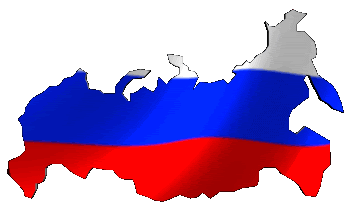 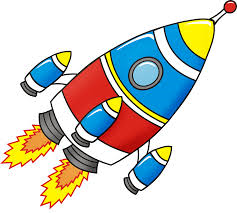 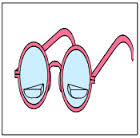 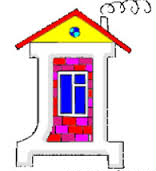 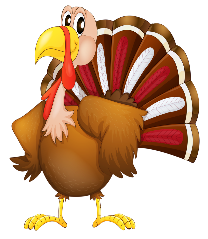 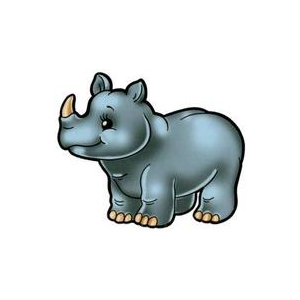 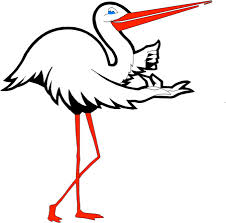 